   DURABLE POWER OF ATTORNEY FOR 
	       HEALTH CARE 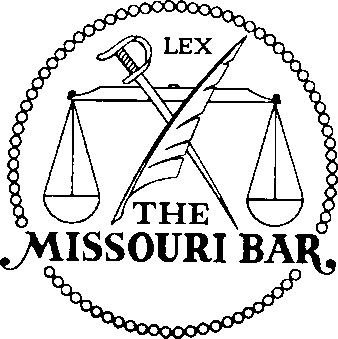   AND     HEALTH CARE DIRECTIVE   Question and Answers, Instructions 
	   and Sample Form Distributed as a public service 
	by The Missouri Bar Durable Power of Attorney for 
	Health Care 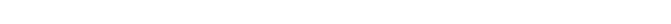 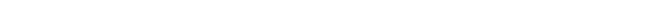 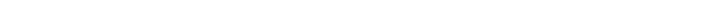 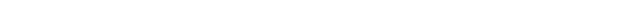 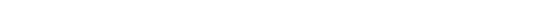 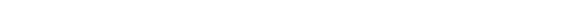 	and 	Health Care Directive Published by The Missouri Bar Read the Questions and Answers and Instructions which accompany this form carefully before attempting 
to complete the Durable Power of Attorney for Health Care and Health Care Directive. This form is not 
the only way to express your desires regarding future health care. This form is distributed with the under- 
standing that The Missouri Bar, its committees, authors and speakers do not thereby render legal advice. If 
you do not understand this form, or if you feel the form does not meet your needs, you should consult a 
lawyer. This form belongs to: Name: _______________________________________________________________________________ Address: ____________________________________________________________________________ _____________________________________________________________________________________ _____________________________________________________________________________________ Telephone: ___________________________________________________________________________ Social Security Number: _________________________________________________________________ Medicare Number: _____________________________________________________________________ 1. 	QUESTIONS AND ANSWERS CONCERNING THE 
DURABLE POWER OF ATTORNEY FOR HEALTH CARE 	AND HEALTH CARE DIRECTIVE INTRODUCTION 	Many Missouri citizens are concerned about the health care they may receive if they cannot 
express their desires. The Missouri Bar is providing this form to you as a public service. This 
form is not the only way to express your desires regarding future health care. If you have special 
needs, you may want to consult a lawyer. This form allows you to appoint an agent to make health 
care decisions if you are unable to do so. The form also allows you to furnish clear and convinc- 
ing proof of your intentions regarding your future health care. The following questions and answers may help you understand the form: Do I need a lawyer to complete this form? A. No. However, if you do not feel this form meets your needs, you may want to consult a lawyer. Why does this form have three parts? A. Part I is your Durable Power of Attorney for Health Care. It allows you to appoint someone to 
make decisions for you if you are unable to act concerning your health care. 	Part II is your Health Care Directive. It allows you to express your intention regarding your 
future health care. 	Part III explains the relationship between the Durable Power of Attorney for Health Care and 
the Health Care Directive. It is where you sign your name. Two witnesses are needed and the form may have to be notarized. What is a Durable Power of Attorney for Health Care (Part I)? A. It is a document that allows you to appoint someone to make all kinds of health care decisions 
for you, but only if you are not able to do so. These decisions may include, but are not limited to, decisions to withhold or withdraw life-prolonging procedures. What is a Health Care Directive (Part II)? A. It is like a living will; it is a document that allows you to state in advance your wishes regard- 
ing the use of life-prolonging procedures. It may be relied upon when you are unable to commu- nicate your decisions. 2. Do I need both? A. If you decide that you want someone to speak for you concerning your future health care you 
will need to fill out the Durable Power of Attorney for Health Care (Part I). Please consider doing this if there is someone you would like to appoint. If you decide that you want to express your 
desires about life-prolonging procedures you will need to fill out the Health Care Directive (Part 
II).  The  Directive  will  provide  doctors  and  others  with  evidence  concerning  your  wishes.  The 
Health Care Directive (Part II) may also serve as a guide for your agent. Does the person I appoint as my agent have to be a lawyer? A. No. You may appoint a person 18 years of age or older. An agent is usually a close relative or 
someone  you  trust  with  your  life.  It  cannot  be  your  doctor,  an  employee  of  your  doctor,  or  an  owner/operator or employee of a health care facility in which you are a resident, unless you are 
related. Can an agent withhold or withdraw artificially supplied nutrition and hydration? A.  Yes,  if  you  specifically  authorize  your  agent  to  do  so.  The  Durable  Power  of  Attorney  for 
Health Care (Part I) requires that you indicate whether or not you want your agent to have author- ity to withdraw this type of medical treatment. The Health Care Directive (Part II) also requires 
that you indicate whether or not you want artificially supplied nutrition and hydration to be with- 
held or withdrawn under certain circumstances. When can my agent act? A. The Durable Power of Attorney for Health Care (Part I) only become effective when you are 
incapacitated and unable to make health care decisions. Unless you state otherwise, Missouri law requires two doctors to make the incapacity decision. The form allows you to choose whether you 
would like one or two doctors to make the incapacity decision. If I already have a Durable Power of Attorney, should I sign a Durable Power of Attorney 
for Health Care (Part I)? A. Maybe. Your existing Durable Power of Attorney may not cover health care or comply with 
Missouri Durable Power of Attorney for Health Care Act. If I already have a Living Will, should I sign a Health Care Directive (Part II)? A. Maybe.  Many  Living  Will  forms  currently  in  use  only  apply  when  you  are  expected  to  die 
within  a  short  period  of  time  and  do  not  allow  for  the  withdrawal  or  withholding  of  artificial  nutrition  and  hydration.  They  do  not  cover  a  condition  such  as  the  persistent  vegetative  state 
which occurred in the well known case of Cruzan v. Director, 110 S.Ct. 2841 (1990). October,  1998 3. DURABLE POWER OF ATTORNEY FOR 
	HEALTH CARE AND HEALTH CARE DIRECTIVE This form allows you to express your desires concerning your health care. The Durable Power of Attorney for Health Care (Part I) allows you to appoint an agent 
to make health care decisions if you are unable to do so. The Health Care Directive (Part II) allows you to furnish clear and convincing proof of 
your intentions regarding withholding or withdrawal of life-prolonging procedures, and 
may  be  relied  upon  by  your  physician  even  if  you  are  unable  to  communicate  your 
decisions. The General Provisions (Part III) apply to both the Directive and the Power of Attorney. 
You may complete the Power of Attorney (Part I) or the Directive (Part II) or both. IF  THERE  IS  A  STATEMENT  WITH  WHICH  YOU  DO  NOT  AGREE,  YOU  MAY 
CHANGE IT AND ADD YOUR INITIALS. Read the Questions and Answers and Instructions which accompany this form carefully 
before attempting to complete the Durable Power of Attorney for Health Care and Health 
Care Directive. This form is not the only way to express your desires regarding future 
health care.  This form is distributed with the understanding that The Missouri Bar, its committees,  authors,  and  speakers  do  not  thereby  render  legal  advice.  If  you  do  not 
understand  this  form,  or  if  you  feel  the  form  does  not  meet  your  needs,  you  should 
consult a lawyer. 4. 	GENERAL INSTRUCTIONS FOR COMPLETING THE 
DURABLE POWER OF ATTORNEY FOR HEALTH CARE 	AND HEALTH CARE DIRECTIVE Read the entire form before signing or initialing any part. Discuss this form with your family and close friends. Include anyone who may be asked to make 
decisions concerning your future health care if you are unable to do so. Give a copy of this form to your family, close friends, doctor, lawyer, minister or anyone that may 
be asked to make decisions concerning your health care if you are unable to do so. Decide whether you want to complete the Durable Power of Attorney for Health Care (Part I) and 
the Health Care Directive (Part II). You may choose to complete only one or both. 5. Instructions for Completing Part I. Durable Power of Attorney for Health Care If you decide not to complete the Durable Power of Attorney for Health Care (Part I), write your 
initials above the line that says “initials” in the shaded box which appears below the words “Part I. Durable Power of Attorney for Health Care”. If you decide to complete the Durable Power of Attorney for Health Care (Part I), please follow 
the instructions below. DO NOT initial the shaded box below the words “Part I. Durable Power of Attorney for Health 
Care”. Complete Section  1  Selection  of  Agent  with  the  name,  address,  and  telephone  number  of  the 
person you choose as your agent. If you wish to complete Section 2 Alternate Agents write the names, addresses, and telephone 
numbers of persons you would like to be your agent if the person you named in Section 1 is not available. 6. Part I. Durable Power of Attorney for Health Care 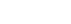 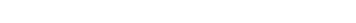 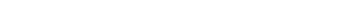 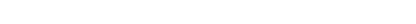 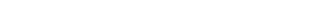 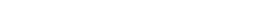 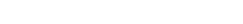 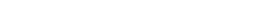 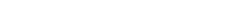 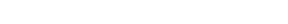 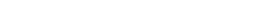 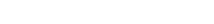 • If you do NOT wish to name an agent to make health care decisions for you,    write your initials in the box to the right and got to Part II. Initials This  form  has  been  prepared  to  comply  with  the  “Durable  Power  of  Attorney  for  Health  Care 
Act” of Missouri. 1. Selection of Agent. I appoint: Name:  ______________________________________ 
Address:  ____________________________________  ____________________________________________ 
Telephone:  ___________________________________  It is suggested that only one 
	Agent be named. However, 	if more than one Agent is 
		named, any one may act 	individually unless you 	specify otherwise. as my Agent. 2. Alternate Agents. Only an Agent named by me may act under this Durable Power of Attorney. 
If my Agent resigns or is not able or available to make health care decisions for me, of if an Agent named by me is divorced from me or is my spouse and legally separated from me, I appoint the 
person(s) named below (in the order named if more than one): First Alternate Agent Second Alternate Agent Name: ___________________________________ Name: _______________________________ Address: _________________________________ Address: _____________________________ _________________________________________ ____________________________________ Telephone: ________________________________ Telephone: ___________________________ 	THIS IS A DURABLE POWER OF ATTORNEY, AND THE AUTHORITY OF MY AGENT, WHEN EFFECTIVE, SHALL NOT TERMINATE OR BE VOID OR 
	VOIDABLE IF I AM OR BECOME DISABLED OR INCAPACITATED OR IN THE 	EVENT OF LATER UNCERTAINTY AS TO WHETHER I AM DEAD OR ALIVE. 7. Instructions for Completing Part I. (Continued) In Section 3 Effective Date and Durability the form lets you choose whether one or two doctors 
need  to  certify  that  you  are  incapacitated.  Incapacitated  means  that  you  are  no  longer  able  to  make decisions for yourself and it is time for your agent to act. Choose whether you want one or two physicians to decide whether you are incapacitated. If you want two doctors to decide that you are incapacitated, do not write anything in this section. If you want one doctor to decide that you are incapacitated, write your initials in the shaded box 
above the line that says “initials” to the right of the statement “If you want one physician instead 
of two to decide whether you are incapacitated, write your initials in the box to the right.” that is 
found in Section 3. In Section 4 Agent’s Powers you decide whether or not your agent can make decisions concern- 
ing withholding or withdrawing artificially supplied nutrition and hydration. Please indicate your decision in the space provided. 8. Part I. Durable Power of Attorney for Health Care 
	(Continued) 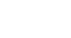 3. Effective Date and Durability. This Durable Power of Attorney is effective when two physi- 
cians decide and certify that I am incapacitated and unable to make and communicate a health care decision. • If you want ONE physician, instead of TWO, to decide whether you are   incapacitated, write your initials in the box to the right. Initials 4. Agent’s Powers. I grant to my Agent full authority to: 	A. Give consent to, prohibit or withdraw any type of health care, medical care, treatment or 
procedure, even if my death may result. • If you wish to AUTHORIZE your Agent to direct a health care 
provider to withhold or withdraw artificially supplied nutrition 
and hydration (including tube feeding of food and water), write 
your initials in the box to the right. Initials • If you DO NOT WISH TO AUTHORIZE your Agent to direct a health care provider to withhold or withdraw artificially supplied 
nutrition and hydration, (including tube feeding of food and water), 
write your initials in the box to the right. Initials 	B. Make all necessary arrangements for health care services on my behalf, and to hire and 
fire medical personnel responsible for my care; 	C. Move me into or out of any health care facility (even if against medical advice) to obtain 
compliance with the decisions of my Agent; and 	D. Take any other action necessary to do what I authorize here, including (but not limited 
to) granting any waiver or release from liability required by any health care provider, and taking 
any legal action at the expense of my estate to enforce this Durable Power of Attorney. 5. Agent’s Financial Liability and Compensation. My Agent acting under this Durable Power 
of Attorney will incur no personal financial liability. My Agent shall not be entitled to compensa- tion for services performed under this Durable Power of Attorney, but my Agent shall be entitled 
to reimbursement for all reasonable expenses incurred as a result of carrying out any provision hereof. 9. Instruction for Completing Part II. 
	Health Care Directive If you decide not to complete the Health Care Directive (Part II), write your initials above the line 
that  says  “initials”  in  the  shaded  box  which  appears  below  the  words  “Part  II.  Health  Care  Directive”. If you decide to complete the Health Care Directive (Part II), please follow the instructions be- 
low: DO NOT initial the shaded box below the words “Part II. Health Care Directive”. Read the Directive Carefully. Review the list of life-prolonging procedures and decide which, if any, of these procedures you 
would like to have withheld or withdrawn. Write your initials next to each procedure you want to 
be withheld or withdrawn if you are persistently unconscious or there is no reasonable expecta- 
tion of your recovery from a seriously incapacitating or terminal illness or condition. 10. Part II. Health Care Directive 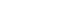 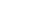 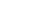 • If you DO NOT WISH to make a health care directive, write your   initials in the box to the right, and go to Part III. Initials 	I make this HEALTH CARE DIRECTIVE (“Directive”) to exercise my right to determine the 
course of my health care and to provide clear and convincing proof of my wishes and instructions 
about my treatment. If  I  am  persistently  unconscious  or  there  is  no  reasonable  expectation  of  my  recovery  from  a 
seriously  incapacitating  or  terminal  illness  or  condition,  I  direct  that  all  of  the  life-prolonging 
procedures that I have initialled below be withheld or withdrawn. I want the following life-prolonging procedures to be withheld or withdrawn: • artificially supplied nutrition and hydration (including tube feeding of 
	food and water) . . . . . . . . . . . . . . . . . . . . . . . . . . . . . . . . . . . . . . . . . . . . . . . . . . Initials • surgery or other invasive procedures . . . . . . . . . . . . . . . . . . . . . . . . . . . . . . . . Initials • heart-lung resuscitation (CPR) . . . . . . . . . . . . . . . . . . . . . . . . . . . . . . . . . . . . . Initials • antibiotic . . . . . . . . . . . . . . . . . . . . . . . . . . . . . . . . . . . . . . . . . . . . . . . . . . . . . . . Initials • dialysis . . . . . . . . . . . . . . . . . . . . . . . . . . . . . . . . . . . . . . . . . . . . . . . . . . . . . . . . . Initials • mechanical ventilator (respirator) . . . . . . . . . . . . . . . . . . . . . . . . . . . . . . . . . . Initials • chemotherapy . . . . . . . . . . . . . . . . . . . . . . . . . . . . . . . . . . . . . . . . . . . . . . . . . . . Initials • radiation therapy . . . . . . . . . . . . . . . . . . . . . . . . . . . . . . . . . . . . . . . . . . . . . . . . Initials • all other “life-prolonging” medical or surgical procedures that are merely 
	intended to keep me alive without reasonable hope of improving my 	condition or curing my illness or injury . . . . . . . . . . . . . . . . . . . . . . . . . . . . . Initials 	However, if my physician believes that any life-prolonging procedure may lead to a significant 
recovery, I direct my physician to try the treatment for a reasonable period of time. If it does not 
improve my condition, I direct the treatment be withdrawn even if it shortens my life. I also direct 
that I be given medical treatment to relieve pain or to provide comfort, even if such treatment 
might shorten my life, suppress my appetite or my breathing, or be habit-forming. IF I HAVE NOT DESIGNATED AN A GENT IN THE DURABLE POWER OF A TTORNEY, THIS 
	DOCUMENT IS MEANT TO BE IN FULL FORCE AND EFFECT AS MY 	HEALTH CARE DIRECTIVE. 11 . Instructions for Completing Part III. General Provisions Included in the Directive and 
	Durable Power of Attorney 	must be completed for the Durable Power of Attorney for Health 
Care (Part I) and the Health Care Directive (Part II) to be effective. Please see 	the instructions on the back of the following page. 12. Part III. General Provisions Included in the Directive 
	and Durable Power of Attorney 1.  Relationship  Between  Directive  and  Durable  Power  of  Attorney.  If  I  have  executed  the 
Directive  and  the  Durable  Power  of  Attorney,  I  encourage  my  Agent  to  follow  my  wishes  as  expressed in the Directive in making decisions regarding life-prolonging procedures. However, I 
have confidence in my Agent’s ability to make decisions in my best interest, and I authorize my 
Agent  to  make  decisions  that  are  contrary  to  my  Directive  in  his  or  her  best  judgment.  If  the 
Durable Power of Attorney is somehow determined to be ineffective, or if my Agent is not able to 
serve,  the  Directive  is  intended  to  be  used  on  its  own  as  firm  instructions  to  my  health  care 
providers regarding life-prolonging procedures. 2.  Protection  of  Third  Parties  Who  Rely  on  My  Agent.  No  person  who  relies  in  good  faith 
upon any representations by my Agent or Alternate Agent shall be liable to me, my estate, my heirs or assigns, for recognizing the Agent’s authority. 3. Revocation of Prior Directive or Durable Power of Attorney. I revoke any prior LIVING 
WILL, Declaration or Health Care Directive executed by me. If I have appointed an Agent in a prior durable power of attorney, I revoke any health care terms contained in that durable power of 
attorney. 4. Validity. This document is intended to be valid in any jurisdiction in which it is presented. The 
provisions of this document are separable, so that the invalidity of one or more provisions shall not affect any others. A copy of this document shall be as valid as the original. 13. Instructions for Completing Part III. (Continued) Part III must be completed for the Durable Power of Attorney for Health Care (Part I) and the 
Health Care Directive (Part II) to be effective. Please follow the instructions below: Sign and date in the space provided. Please print your name and address under the signature 
line. Have two witnesses sign and write in their addresses on the lines provided. If you have completed the Durable Power of Attorney for Health Care (Part I.), you will need 
to sign the form in the presence of a notary public who will then complete the notary block. You will also need to have two witnesses sign the form. 14. Part III. General Provisions included in the Directive 
	and Durable Power of Attorney (Continued) 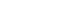 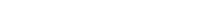 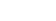 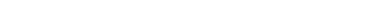 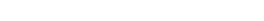 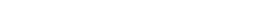 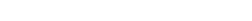 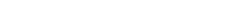 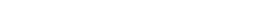 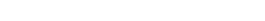 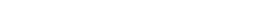 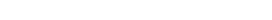 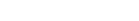 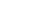 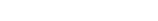 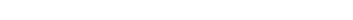 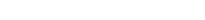 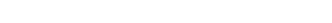 YOU MUST SIGN THIS DOCUMENT IN THE PRESENCE OF TWO WITNESSES. IN  WITNESS  WHEREOF,  I  have  executed  this  document  this  ______  day  of  ______________________(month),  ______(year).  ________________________________________ 
	Signature Address ________________________________________ 
________________________________________ 	The person who signed this document is of sound mind and voluntarily signed this document 
in our presence. Each of the undersigned witnesses is at least eighteen years of age. Address ____________________________ 
____________________________ Signature  ___________________________ 
Print  Name  _________________________  Address  ____________________________  	 _____________________________ ONLY REQUIRED FOR PART I — DURABLE POWER OF ATTORNEY STATE OF MISSOURI COUNTY  OF _______________ ) )      SS       
) 	On  this  ______  day  of  _________________  (month),  ______  (year),  before  me  personally 
appeared ______________________________________, to me known to be the person described 
in and who executed the foregoing instrument and acknowledged that he/she executed the same 
as his/her free act and deed. 	IN  WITNESS  WHEREOF,  I  have  hereunto  set  my  hand  and  affixed  my  official  seal  in  the 
County of ______________________, State of Missouri, the day and year first above written. My Commission Expires: ___________________________________ 
Notary Public 15. Ordering Information Additional copies of this form are available at courthouses, libraries, and University of Missouri 
Extension Centers across Missouri at no charge. The form may be photocopied for use by addi- tional persons. The form may also be ordered directly from The Missouri Bar.  Single copies of 
the form are available from The Missouri Bar at no charge. However, a charge has been placed on multiple copies in order to cover the costs of printing, handling and postage. A check or money 
order for the correct amount must be sent to The Missouri Bar before multiple copies of the form 
may be mailed. To order multiple copies of the form, refer to the pricing chart below. PRICE CHART Single copies                 No charge Additional copies            75 cents per copy Please send a written request for the number of copies you desire, along with a check or money 
order for the correct amount, to: 	Health Care Proxy Form 
		The Missouri Bar 	P.O. Box 119 Jefferson City, MO 65102-0119 . . . . . From The Missouri Bar To You 	This health care decisions form has been developed as a project of The Missouri 
Bar, the statewide association for all lawyers. Working for the public good, The Mis- 
souri Bar strives to improve the law and the administration of justice. 